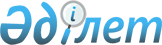 "Әуежайдың авиациялық қауіпсіздік қызметінің жете тексеруді ұйымдастыруын сертификаттау және сертификат беру қағидаларын бекіту туралы" Қазақстан Республикасы Инвестициялар және даму министрінің міндетін атқарушының 2015 жылғы 24 ақпандағы № 160 бұйрығына және "Ұшу құрамының, кабина экипажының адамдарына, ұшуға техникалық қолдау көрсетуді қамтамасыз ететін инженерлік техникалық құрамға және ұшу кезінде әуе кемесінің қауіпсіздігін қамтамасыз ететін персоналға экипаж мүшесінің куәлігін беру қағидаларын бекіту туралы" Қазақстан Республикасы Инвестициялар және даму министрінің 2017 жылғы 22 маусымдағы № 378 бұйрығына өзгерістер мен толықтырулар енгізу туралыҚазақстан Республикасы Индустрия және инфрақұрылымдық даму министрінің 2022 жылғы 18 сәуірдегі № 211 бұйрығы. Қазақстан Республикасының Әділет министрлігінде 2022 жылғы 19 сәуірде № 27650 болып тіркелді
      ЗҚАИ-ның ескертпесі!
      Бұйрықтың қолданысқа енгізілу тәртібін 5-т. қараңыз.
      БҰЙЫРАМЫН:
      1. "Әуежайдың авиациялық қауіпсіздік қызметінің жете тексеруді ұйымдастыруын сертификаттау және сертификат беру қағидаларын бекіту туралы" Қазақстан Республикасы Инвестициялар және даму министрінің міндетін атқарушының 2015 жылғы 24 ақпандағы № 160 бұйрығына (Нормативтік құқықтық актілерді мемлекеттік тіркеу тізілімінде № 11379 болып тіркелген) мынадай толықтыру мен өзгерістер енгізілсін: 
      көрсетілген бұйрықпен бекітілген "Әуежайдың авиациялық қауіпсіздік қызметінің жете тексеруді ұйымдастыруын сертификаттау және сертификат беру қағидаларында:
      мынадай мазмұндағы 20-1-тармақпен толықтырылсын:
      "20-1. Мемлекеттік қызметті көрсетуден бас тарту үшін негіздер анықталған кезде көрсетілетін қызметті беруші көрсетілетін қызметті алушыға алдын ала шешім бойынша ұстанымын білдіру мүмкіндігі үшін мемлекеттік қызметті көрсетуден бас тарту туралы алдын ала шешім, сондай-ақ тыңдауды өткізу уақыты мен орны (тәсілі) туралы хабарлайды.
      Тыңдау туралы хабарлама Қазақстан Республикасының Әкімшілік рәсімдік-процестік кодексінің (бұдан әрі – ҚР ӘРПК) 73-бабына сәйкес мемлекеттік қызмет көрсету мерзімі аяқталғанға дейін кемінде 3 (үш) жұмыс күні бұрын жіберіледі. Тыңдау хабардар етілген күннен бастап 2 (екі) жұмыс күнінен кешіктірілмей жүргізіледі.
      Тыңдау нәтижелері бойынша көрсетілетін қызметті беруші Жете тексеруді ұйымдастыру жөніндегі сертификат немесе мемлекеттік қызметті көрсетуден бас тарту туралы дәлелді жауап береді.";
      22, 23, және 24-тармақтар мынадай редакцияда жазылсын:
      "22. Көрсетілетін қызметті алушы мемлекеттік қызметті көрсету мәселелері бойынша шағымды шешіміне, әрекетіне (әрекетсіздігіне) шағым жасалған көрсетілетін қызметті берушіге, лауазымды адамға береді.
      Шешіміне, әрекетіне (әрекетсіздігіне) шағым жасалған көрсетілетін қызметті беруші, лауазымды адам шағым келіп түскен күннен бастап 3 (үш) жұмыс күні ішінде оны және әкімшілік істі шағымды қарайтын органға жібереді.
      Бұл ретте, шешіміне, әрекетіне (әрекетсіздігіне) шағым жасалған көрсетілетін қызметті беруші, лауазымды адам егер 3 (үш) жұмыс күні ішінде шағымда көрсетілген талаптарды толық қанағаттандыратын шешім қабылдаса не әрекет жасаса, ол шағымды қарайтын органға шағымды жібермейді.
      Көрсетілетін қызметті алушының шағымы Мемлекеттік көрсетілетін қызметтер туралы Заңның 25-бабының 2-тармағына сәйкес:
      көрсетілетін қызметті берушімен - ол тіркеген күннен бастап 5 (бес) жұмыс күні ішінде;
      мемлекеттік қызметтер көрсету сапасын бағалау және бақылау жөніндегі уәкілетті органмен - ол тіркелген күннен бастап 15 (он бес) жұмыс күні ішінде қаралуға жатады.
      23. Көрсетілетін қызметті берушінімен, мемлекеттік қызметтер көрсету сапасын бағалау және бақылау жөніндегі уәкілетті органмен шағымды қарау мерзімі мемлекеттік көрсетілетін қызметтер туралы Заңының 25-бабының 4-тармағына сәйкес мынадай:
      1) шағым бойынша қосымша зерделеу немесе тексеру не жергілікті жерге барып тексеру жүргізу;
      2) қосымша ақпарат алу қажет болған жағдайларда 10 (он) жұмыс күнінен артық емес ұзартылады.
      Шағымды қарау мерзімі ұзартылған жағдайда шағымдарды қарау жөніндегі өкілеттіктер берілген лауазымды адам шағымды қарау мерзімі ұзартылған кезден бастап 3 (үш) жұмыс күні ішінде шағым берген өтініш берушіге ұзарту себептерін көрсете отырып, шағымды қарау мерзімінің ұзартылғаны туралы жазбаша нысанда (шағым қағаз жеткізгіште берілген кезде) немесе электрондық нысанда (шағым электрондық түрде берілген кезде) хабарлайды.
      24. Егер Қазақстан Республикасының заңдарында өзгеше көзделмесе, сотқа жүгінуге ҚР ӘРПК-нің 91-бабының 5-тармағына сәйкес сотқа дейінгі тәртіппен шағым жасалғаннан кейін жол беріледі.".
      2. "Ұшу құрамының, кабина экипажының адамдарына, ұшуға техникалық қолдау көрсетуді қамтамасыз ететін инженерлік-техникалық құрамға және ұшу кезінде әуе кемесінің қауіпсіздігін қамтамасыз ететін персоналға экипаж мүшесінің куәлігін беру қағидаларын бекіту туралы" Қазақстан Республикасы Инвестициялар және даму министрінің 2017 жылғы 22 маусымдағы № 378 бұйрығына (Нормативтік құқықтық актілерді мемлекеттік тіркеу тізілімінде № 15478 болып тіркелген) мынадай толықтыру мен өзгеріс енгізілсін:
      көрсетілген бұйрықпен бекітілген Ұшу құрамының, кабина экипажының адамдарына, ұшуға техникалық қолдау көрсетуді қамтамасыз ететін инженерлік-техникалық құрамға және ұшу кезінде әуе кемесінің қауіпсіздігін қамтамасыз ететін персоналға экипаж мүшесінің куәлігін беру қағидаларында:
      мынадай мазмұндағы 11-1-тармақпен толықтырылсын:
      "11-1. Мемлекеттік қызметті көрсетуден бас тарту үшін негіздер анықталған кезде көрсетілетін қызметті беруші көрсетілетін қызметті алушыға алдын ала шешім бойынша позициясын білдіру мүмкіндігі үшін мемлекеттік қызметті көрсетуден бас тарту туралы алдын ала шешім, сондай-ақ тыңдауды өткізу уақыты мен орны (тәсілі) туралы хабарлайды.
      Тыңдау туралы хабарлама Қазақстан Республикасының Әкімшілік рәсімдік-процестік кодексінің (бұдан әрі – ҚР ӘРПК) 73-бабына сәйкес мемлекеттік қызмет көрсету мерзімі аяқталғанға дейін кемінде 3 (үш) жұмыс күні бұрын жіберіледі. Тыңдау хабардар етілген күннен бастап 2 (екі) жұмыс күнінен кешіктірілмей жүргізіледі.
      Тыңдау нәтижелері бойынша көрсетілетін қызметті беруші ЭМК немесе мемлекеттік қызметті көрсетуден бас тарту туралы дәлелді жауап береді.";
      17-тармақ мынадай редакцияда жазылсын:
      "17. Көрсетілетін қызметті алушы мемлекеттік қызметті көрсету мәселелері бойынша шағымды шешіміне, әрекетіне (әрекетсіздігіне) шағым жасалған көрсетілетін қызметті берушіге, лауазымды адамға береді.
      Шешіміне, әрекетіне (әрекетсіздігіне) шағым жасалған көрсетілетін қызметті беруші, лауазымды адам шағым келіп түскен күннен бастап 3 (үш) жұмыс күні ішінде оны және әкімшілік істі шағымды қарайтын органға жібереді.
      Бұл ретте, шешіміне, әрекетіне (әрекетсіздігіне) шағым жасалған көрсетілетін қызметті беруші, лауазымды адам егер 3 (үш) жұмыс күні ішінде шағымда көрсетілген талаптарды толық қанағаттандыратын шешім қабылдаса не әрекет жасаса, ол шағымды қарайтын органға шағымды жібермейді.
      Көрсетілетін қызметті алушының шағымы "Мемлекеттік көрсетілетін қызметтер туралы" Қазақстан Республикасы Заңының 25-бабының 2-тармағына сәйкес:
      көрсетілетін қызметті берушімен - ол тіркеген күннен бастап 5 (бес) жұмыс күні ішінде;
      мемлекеттік қызметтер көрсету сапасын бағалау және бақылау жөніндегі уәкілетті органмен - ол тіркелген күннен бастап 15 (он бес) жұмыс күні ішінде қаралуға жатады.
      Мемлекеттік корпорация жұмыскерлерінің қызмет көрсету кезіндегі әрекеттеріне (әрекетсіздігіне) шағым оның басшысының атына не ақпараттандыру саласындағы уәкілетті органға беріледі.
      Егер Қазақстан Республикасының заңдарында өзгеше көзделмесе, сотқа жүгінуге ҚР ӘРПК 91-бабының 5-тармағына сәйкес сотқа дейінгі тәртіппен шағым жасалғаннан кейін жол беріледі.".
      3. Қазақстан Республикасы Индустрия және инфрақұрылымдық даму министрлігінің Азаматтық авиация комитеті: 
      1) осы бұйрықты Қазақстан Республикасы Әділет министрлігінде мемлекеттік тіркеуді; 
      2) осы бұйрықты Қазақстан Республикасы Индустрия және инфрақұрылымдық даму министрлігінің интернет-ресурсында орналастыруды қамтамасыз етсін. 
      4. Осы бұйрықтың орындалуын бақылау жетекшілік ететін Қазақстан Республикасының Индустрия және инфрақұрылымдық даму вице-министріне жүктелсін. 
      5. Осы бұйрық алғашқы ресми жарияланған күнінен кейін күнтізбелік алпыс күн өткен соң қолданысқа енгізіледі.
					© 2012. Қазақстан Республикасы Әділет министрлігінің «Қазақстан Республикасының Заңнама және құқықтық ақпарат институты» ШЖҚ РМК
				
                  Қазақстан Республикасының 

                  Индустрия және инфрақұрылымдық             даму министрі

К. Ускенбаев

      "КЕЛІСІЛДІ"Қазақстан РеспубликасыҰлттық қауіпсіздік комитеті

      "КЕЛІСІЛДІ"Қазақстан РеспубликасыЦифрлық даму, инновацияларжәне аэроғарыш өнеркәсібі министрлігі

      "КЕЛІСІЛДІ"Қазақстан РеспубликасыІшкі істер министрлігі
